KIMSWERD OP A4  uitgave 366  ( 18 oktober t/m 1 november )Op 25 oktober: speciaal Indisch Doarpsmiel – geef je uiterlijk 21 oktober op.  Dorpsgenoot Pieter Geel heeft als specialiteit dat hij heerlijke Indische maaltijden kan klaarmaken. En hij heeft toegezegd om voor het Doarpsmiel van 25 oktober te gaan koken. Dus wilt u / wil jij ook meegenieten van deze Indische maaltijd en de gezelligheid, meld je dan gauw aan. Om 18.00 uur gaan we eten. De kosten bedragen 5 euro pp, kinderen tot 12 jaar 3 euro.
Je kunt je opgeven door van te voren te betalen via: NL57 RABO 0109 0623 37 Stichting MFC Kimswert ovv doarpsmiel + aantal personen. Of als dat niet lukt kun je contact zoeken met Gerrit Otten: 06-24678489 of gerritotten43@gmail.com.De Emigrant speelt op zondag 10 december in Piers Stee!De eerste voorstelling van Pier21 over een Friese emigrant, die ruim 50 jaar geleden de oceaan overstak naar Canada, opnieuw verteld: “My whole life homesick, noait wer werom west.”De Emigrant keert na 10 jaar terug op het podium! Ter ere van jubileum van Pier21 wordt De Emigrant opnieuw verteld, naar het originele verhaal van Romke Toering, nu geregisseerd door Jos Thie. Met Freark Smink en Theo Smedes. De voorstelling vertelt het verhaal van Sybolt de Haas, een Friese emigrant die ruim vijftig jaar geleden allerijl de oceaan overstak naar Canada. Hij heeft het als emigrant niet makkelijk gehad. Maar het is hem gelukt om een redelijk groot en goedlopend boerenbedrijf op te bouwen. De Haas is nooit weer teruggekeerd naar Friesland. Hij wilde niet, zag er tegenop, was er misschien wel bang voor. Nu hij gepensioneerd is, is er de gelegenheid om gehoor te geven aan de wens van zijn gestorven vrouw: hij maakt een reis naar zijn roots in de Greidhoeke in Friesland. Zijn zoon moet voor het eerst alleen het bedrijf draaiende houden. Twee avonturen tegelijk. De reis naar Friesland wordt voor de emigrant op alle vlakken confronterend.Kaarten via https://www.pier21.nl/tickets/de-emigrant-opnij-ferteld-kaarten 
Lukt dat niet bel mail dan penningmeester@piersstee.nl of 06-11404591 (Tytsje Hibma)VakantiepretHet is alweer bijna herfstvakantie en natuurlijk wordt er dan een vakantie-instuif georganiseerd in Piers Stee. Op dinsdag 24 oktober is er een actieve middag met sport, spel en creativiteit voor basisschoolkinderen. Van 14.00 tot 16.00 uur kunnen de kinderen meedoen met allerlei activiteiten zoals freerunnen, bal- en circusspelletjes, eendjes vissen en knutselen met kastanjes en ander herfstmateriaal. Deelname is gratis, inclusief consumptie. Jeugd van 4 t/m 12 jaar uit Kimswerd, Arum, Pingjum en Zurich kan zich uiterlijk 23 oktober aanmelden via wapkimswerd@hotmail.com. De instuif wordt georganiseerd door Werkgroep Activiteiten Piers Stee in samenwerking met TeamFRL Súdwest-Fryslân. Kom je bumperballen?Op vrijdagavond 27 oktober kunnen jongeren van 12 t/m 18 jaar deelnemen aan een actief potje bumperballen. Bij deze sport kruip je in een levensgrote opblaasbal en speel je vervolgens een voetbalwedstrijd. Bumperen oftewel botsen is toegestaan, dus actie en fun verzekerd! Verschillende teams spelen van 19.30 tot 21.30 uur in de sportzaal van MFC Piers Stee een onderlinge competitie. Deelname is gratis, inclusief consumptie. Het toernooi wordt georganiseerd door Werkgroep Activiteiten Piers Stee en Jeugdhonk P3. Jongeren uit Kimswerd, Arum, Pingjum en Zurich kunnen zich t/m 26 oktober aanmelden via wapkimswerd@hotmail.com.Hou de datum alvast vrij: Dinsdag 31 oktober 2023 (10.00–14.00): Lokatie Theater Compagnie Barrevoet(Judith Oost (van de Grote Reed te Kimswerd) en Simon Bouma). In en om de Laurentiuskerk, gebruik makend van het kerkorgel en de Cello ,  én interactie met het publiek.Piers Stee informatie en reserveringen 06-16002721  of verhuur@piersstee.nl  Nieuws en berichten aanleveren voor dinsdag 31 oktober 2023  21.00 uur op a4@kimswerd.com, of in de bus op  Harlingerweg 26A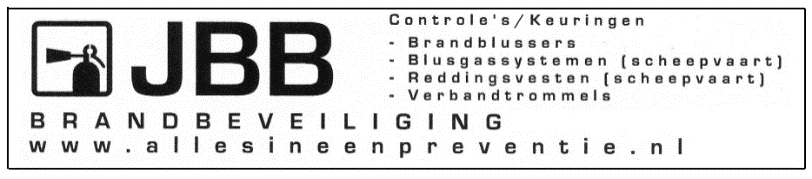 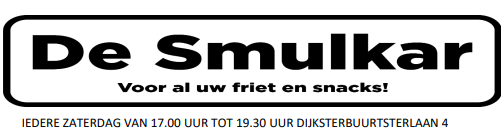 